Gerätecheckliste:Probenahme:Gerätematerial:Bemerkungen: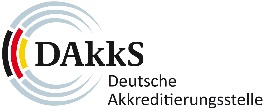 Nachweisblatt zur Begutachtung vor OrtNachweisblatt zur Begutachtung vor OrtNachweisblatt zur Begutachtung vor OrtNachweisblatt zur Begutachtung vor OrtNachweisblatt zur Begutachtung vor OrtAktenzeichen:Ggf. Standort:VerfahrensnummerPhase Ggf. Standort:Lfd. NWB-Nr.:vonNWBProbenahmeverfahren:Probenahme von AltölProbenahme von AltölProbenahme von AltölProbenahme von AltölProbenahme von AltölProbenahme von AltölProbenahme von AltölProbenahme von AltölProbenahme von AltölProbenahme von AltölProbenahme von AltölProbenahme von AltölProbenahme von AltölProbenahme von AltölProbenahme von AltölOrt und Art der Beprobungsstelle:Abw.Mitglieder des PN-Teams:Normen / Richtlinien: Fachmodul Abfall, Teilbereich 4.1 - § 5 Abs. 2 Altöl Fachmodul Abfall, Teilbereich 4.1 - § 5 Abs. 2 Altöl Fachmodul Abfall, Teilbereich 4.1 - § 5 Abs. 2 Altöl Fachmodul Abfall, Teilbereich 4.1 - § 5 Abs. 2 Altöl Fachmodul Abfall, Teilbereich 4.1 - § 5 Abs. 2 Altöl Fachmodul Abfall, Teilbereich 4.1 - § 5 Abs. 2 Altöl Fachmodul Abfall, Teilbereich 4.1 - § 5 Abs. 2 Altöl Fachmodul Abfall, Teilbereich 4.1 - § 5 Abs. 2 Altöl Fachmodul Abfall, Teilbereich 4.1 - § 5 Abs. 2 Altöl Fachmodul Abfall, Teilbereich 4.1 - § 5 Abs. 2 Altöl Fachmodul Abfall, Teilbereich 4.1 - § 5 Abs. 2 Altöl Fachmodul Abfall, Teilbereich 4.1 - § 5 Abs. 2 Altöl Fachmodul Abfall, Teilbereich 4.1 - § 5 Abs. 2 Altöl Fachmodul Abfall, Teilbereich 4.1 - § 5 Abs. 2 AltölNormen / Richtlinien: DIN 51750-1 DIN 51750-1 DIN 51750-1 DIN 51750-1 DIN 51750-1 DIN 51750-2 DIN 51750-2 DIN 51750-2 DIN 51750-2 DIN 51750-2 DIN 51750-2 DIN 51750-2 DIN 51750-2 DIN 51750-2Normen / Richtlinien: DIN EN ISO 3170 DIN EN ISO 3170 DIN EN ISO 3170 DIN EN ISO 3170 DIN EN ISO 3170 DIN EN ISO 3170 DIN EN ISO 3170 DIN EN ISO 3170 DIN EN ISO 3170 DIN EN ISO 3170 DIN EN ISO 3170 DIN EN ISO 3170 DIN EN ISO 3170 DIN EN ISO 3170Gerätelager geeignet:  Ja  Nein  Nein  Nein  Nein  Nein  Nein  Nein  Nein  Nein  Nein  Nein  Nein  NeinProbenahmefahrzeug geeignet:  Ja  Nein  Nein  Nein  Nein  Nein  Nein  Nein  Nein  Nein  Nein  Nein  Nein  NeinStandardarbeitsanweisung:
(Nr. oder Titel, Version)Vers.: Vers.: Vers.: Vers.: Vers.: Vers.: Standardarbeitsanweisung:
(Nr. oder Titel, Version)Vor Ort verfügbar:Vor Ort verfügbar:Vor Ort verfügbar:Vor Ort verfügbar:Vor Ort verfügbar:Vor Ort verfügbar:Vor Ort verfügbar:☐  Ja☐  Ja☐  Ja☐  Ja☐  Ja  Nein  NeinStandardarbeitsanweisung:
(Nr. oder Titel, Version)Angemessen / Aktuell:Angemessen / Aktuell:Angemessen / Aktuell:Angemessen / Aktuell:Angemessen / Aktuell:Angemessen / Aktuell:Angemessen / Aktuell:☐  Ja☐  Ja☐  Ja☐  Ja☐  Ja  Nein  NeinZweck der PN:  Für Altölsammler bei Übernahme der Altöle  Für Altölsammler bei Übernahme der Altöle  Für Altölsammler bei Übernahme der Altöle  Für Altölsammler bei Übernahme der Altöle  Für Altölsammler bei Übernahme der Altöle  Für Altölsammler bei Übernahme der Altöle  Für Altölsammler bei Übernahme der Altöle  Für Altölsammler bei Übernahme der Altöle  Für Altölsammler bei Übernahme der Altöle  Für Altölsammler bei Übernahme der Altöle  Für Altölsammler bei Übernahme der Altöle  Für Altölsammler bei Übernahme der Altöle  Für Altölsammler bei Übernahme der Altöle  Für Altölsammler bei Übernahme der AltöleZweck der PN:  Für Altölaufarbeiter / -verwerter  Für Altölaufarbeiter / -verwerter  Für Altölaufarbeiter / -verwerter  Für Altölaufarbeiter / -verwerter  Für Altölaufarbeiter / -verwerter  Für Altölaufarbeiter / -verwerter  Für Altölaufarbeiter / -verwerter  Für Altölaufarbeiter / -verwerter  Für Altölaufarbeiter / -verwerter  Für Altölaufarbeiter / -verwerter  Für Altölaufarbeiter / -verwerter  Für Altölaufarbeiter / -verwerter  Für Altölaufarbeiter / -verwerter  Für Altölaufarbeiter / -verwerterZweck der PN:  Sonstiges:  Sonstiges:  Sonstiges:  Sonstiges:  Sonstiges:  Sonstiges:  Sonstiges:  Sonstiges:  Sonstiges:  Sonstiges:  Sonstiges:  Sonstiges:  Sonstiges:  Sonstiges:Probenahmeplan:  Vorhanden  Vorhanden  Geeignet  Geeignet  Geeignet  Geeignet  Geeignet  Geeignet  Geeignet  Nicht vorhanden  Nicht vorhanden  Nicht vorhanden  Nicht vorhanden  Nicht vorhandenKennzeichnung der PB-Stelle:  Vorhanden  Vorhanden  Nicht vorhanden  Nicht vorhanden  Nicht vorhanden  Nicht vorhanden  Nicht vorhanden  Nicht vorhanden  Nicht vorhanden  Nicht vorhanden  Nicht vorhanden  Nicht vorhanden  Nicht vorhanden  Nicht vorhandenMethodik:  Durchschnittsprobe aus:   Durchschnittsprobe aus:   Durchschnittsprobe aus:   Durchschnittsprobe aus: Methodik:  Oberschicht  Oberschicht  Mittelschicht  Mittelschicht  Mittelschicht  Mittelschicht  Mittelschicht  Mittelschicht  Mittelschicht  Unterschicht  Unterschicht  Unterschicht  Unterschicht  UnterschichtMethodik:oderoder  Durchzugsprobe  Durchzugsprobe  Durchzugsprobe  Durchzugsprobe  Durchzugsprobe  Durchzugsprobe  Durchzugsprobe  Durchzugsprobe  Durchzugsprobe  Durchzugsprobe  Durchzugsprobe  DurchzugsprobeProbemenge:  Primärprobe:  Primärprobe:LiterLiterLiterLiter  Ausreichend  Ausreichend  Ausreichend  AusreichendProbemenge:  Aufteilung in:  Aufteilung in:Rückstellproben von je:Rückstellproben von je:Rückstellproben von je:Rückstellproben von je:Rückstellproben von je:Rückstellproben von je:Rückstellproben von je:Rückstellproben von je:Rückstellproben von je:LiterProbenhandhabung:Probenhomogenisierung vor Ort:Probenhomogenisierung vor Ort:Probenhomogenisierung vor Ort:Probenhomogenisierung vor Ort:Probenhomogenisierung vor Ort:Probenhomogenisierung vor Ort:Probenhomogenisierung vor Ort:  Nein  Nein  Nein  Nein  Nein  Ja  JaProbenhandhabung:Temp. < 28°C gewährleistet:Temp. < 28°C gewährleistet:Temp. < 28°C gewährleistet:Temp. < 28°C gewährleistet:Temp. < 28°C gewährleistet:Temp. < 28°C gewährleistet:Temp. < 28°C gewährleistet:  Ja  Ja  Ja  Ja  Ja  Nein  NeinProbenhandhabung:Kennzeichnung eindeutig:Kennzeichnung eindeutig:Kennzeichnung eindeutig:Kennzeichnung eindeutig:Kennzeichnung eindeutig:Kennzeichnung eindeutig:Kennzeichnung eindeutig:  Ja  Ja  Ja  Ja  Ja  Nein  NeinProbenhandhabung:Ausreichend große Behältnisse:Ausreichend große Behältnisse:Ausreichend große Behältnisse:Ausreichend große Behältnisse:Ausreichend große Behältnisse:Ausreichend große Behältnisse:Ausreichend große Behältnisse:  Ja  Ja  Ja  Ja  Ja  Nein  NeinProbenhandhabung:Material Behältnisse:Material Behältnisse:Material Behältnisse:Material Behältnisse:Material Behältnisse:Material Behältnisse:Material Behältnisse:  Ja  Ja  Ja  Ja  Ja  Nein  NeinProbenahmeprotokoll:  Leserlich  Leserlich  Leserlich  Leserlich  Leserlich  Leserlich  Leserlich  Regelkonform  Regelkonform  Regelkonform  Regelkonform  Regelkonform  Regelkonform  RegelkonformProbenahmeprotokoll:Probenehmer ersichtlich:Probenehmer ersichtlich:Probenehmer ersichtlich:Probenehmer ersichtlich:Probenehmer ersichtlich:Probenehmer ersichtlich:Probenehmer ersichtlich:  Ja  Ja  Ja  Ja  Nein  Nein  Nein  Stechheber  Tauchflasche  Tauchbombe  Schöpfer  Saugheber  Kunststoff  Buntmetalle  Geräte mit Ex-SchutzUnterschrift:Datumgez. (Name)